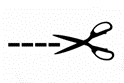 Cut these out to stick onto an egg box and then gather your French colour treasures.You can use a dozen (12) egg box or 2 x ½ dozen (6) egg boxes – just cut along the thicker black line in the middle!L’arc en ciel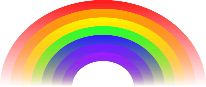 The rainbow rouge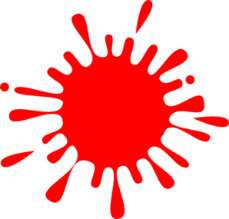 redorange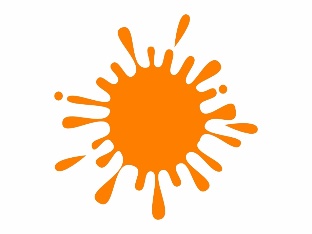 orangejaune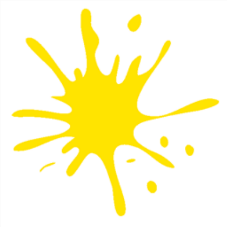 yellowvert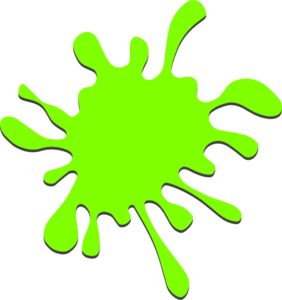 greenbleu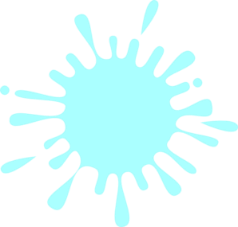 blueindigo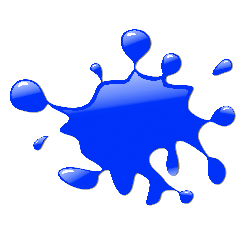 indigoviolet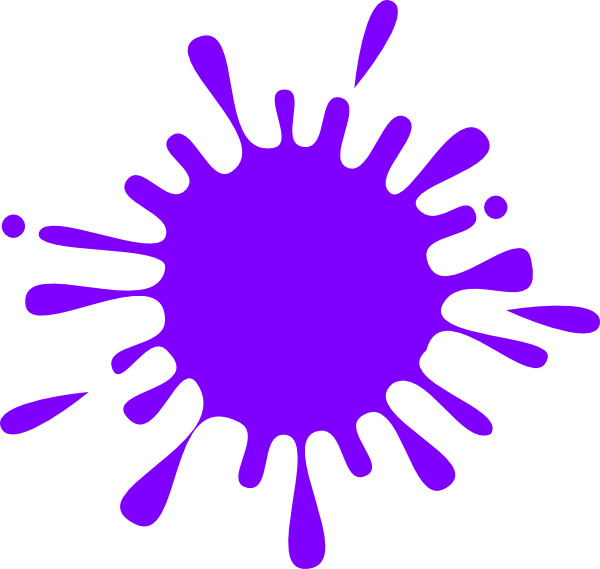 violetor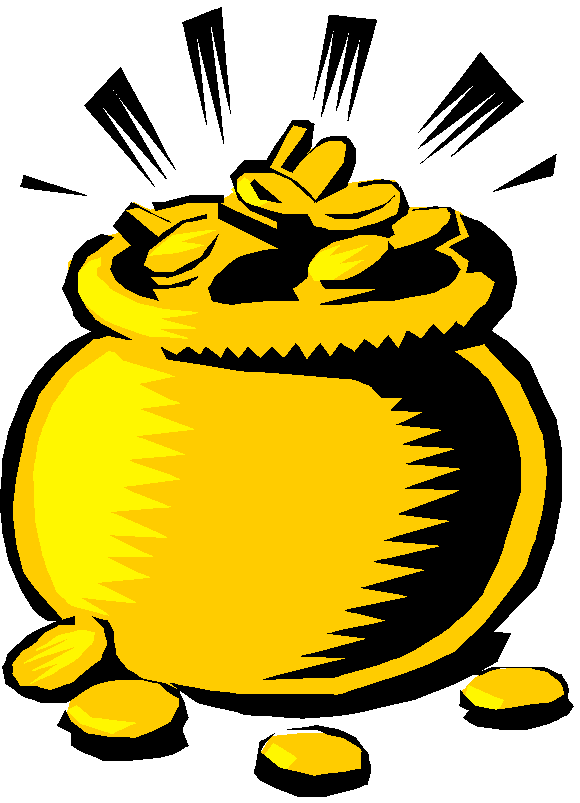 goldArgent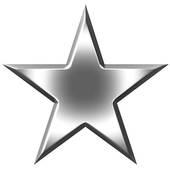 silverQuelque chose de special…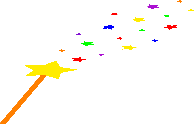 Something special…Quelque chose j’aime…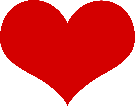 Something I like…